Stakeholder Mapping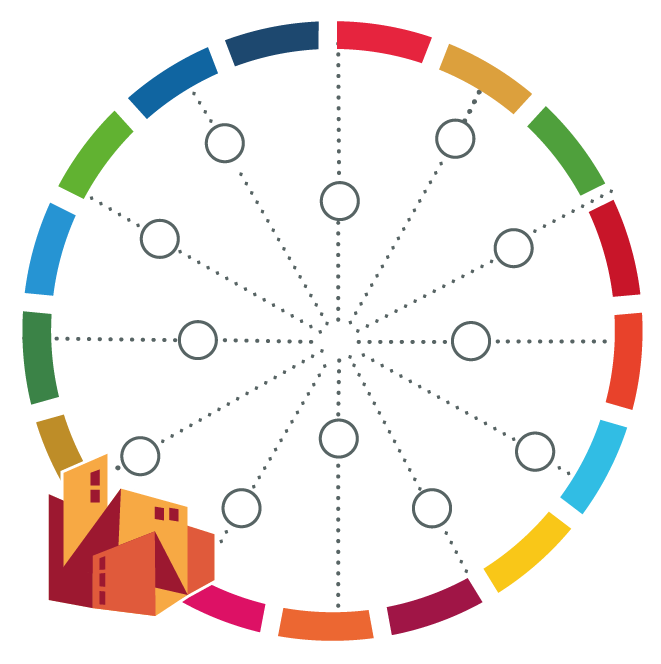 Stake Diagram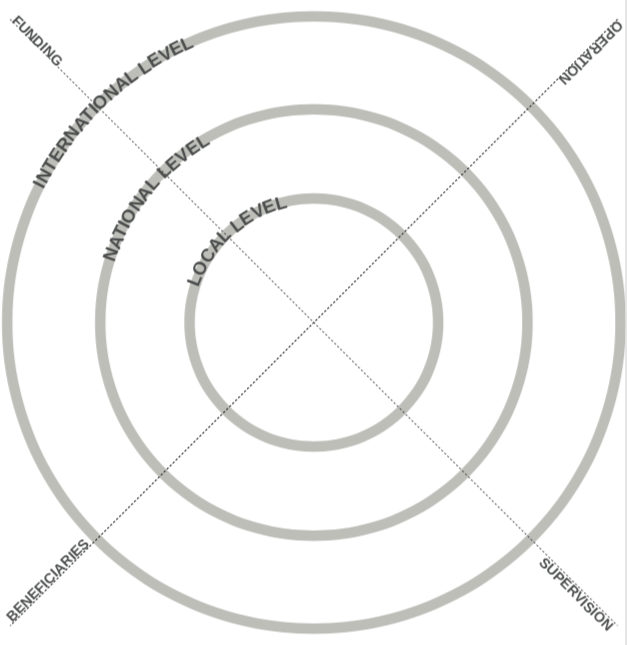 Stakeholder MappingInfluence-Interest Matrix  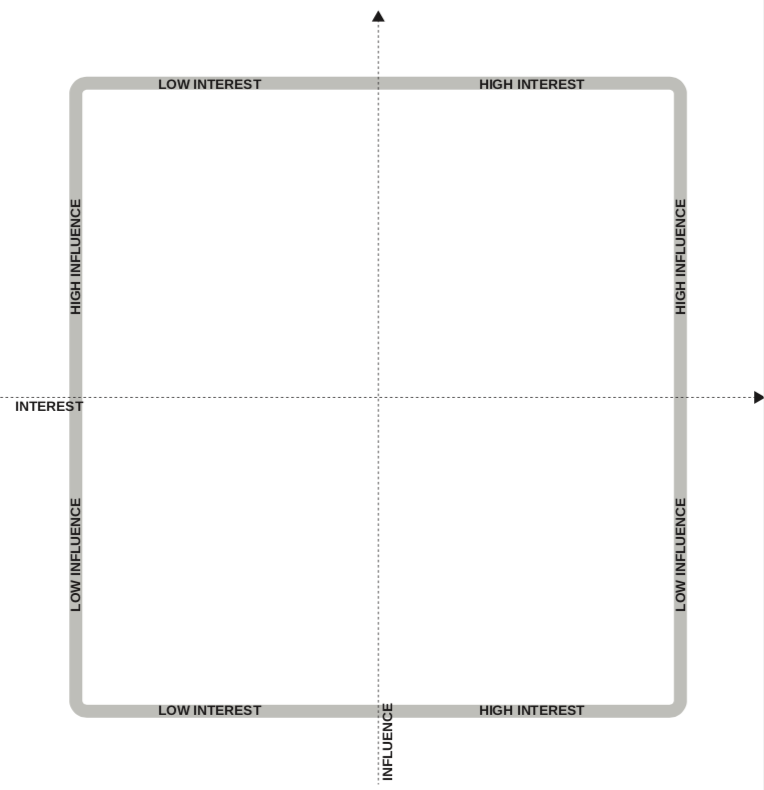 